VI Зимнее Первенство городского округа Тольятти по футболусреди юношей 2010 г.р.28.01. – 04.03.2023г.    г.о. Тольятти, стадион «Труд», «Торпедо».                 Список участников и Календарь игрСШОР-12 «Лада»-2010  тренер Новичихин П.В.Торпедо-1  тренер Бабанов А.А.Торпедо-2  тренер Бабанов А.А.Лада-Центр-2010  тренер Шилкин И.А.Галактикос  тренер Курбанадамов  Р.М.ЦПФ Лада-2010  тренер Суворкин Н.К.                                 Итоговая таблица группы 2010 г.р.                  г. Тольятти, стадион «Труд»,  28 января –04 марта  2023г.                                                                                               Лучшие игроки:Вратарь: Рябцев Влад (ЦПФ Лада)Защитник: Волынец Богдан: (ЦПФ Лада)Полузащитник: Павлов Пётр (СШОР-12 «Лада»-2010)Нападающий: Русаков Влад (Торпедо-1)Бомбардир: Герасимов Мирон (Лада-Центр) – 9 мячейЛучший игрок: Косенков Александр (Лада-Центр)                         Бомбардиры:   9 мячей: Герасимов Мирон (Лада-Центр)  7 мячей: Русаков Владислав (Торпедо-1)  5 мячей: Степашкин Александр (Лада-Центр), Габриэлян Нарек (Торпедо-1)Формат: 11х11, 2х30 минут, разрешены обратные замены на зимний период.Формат: 11х11, 2х30 минут, разрешены обратные замены на зимний период.Формат: 11х11, 2х30 минут, разрешены обратные замены на зимний период.Формат: 11х11, 2х30 минут, разрешены обратные замены на зимний период.Формат: 11х11, 2х30 минут, разрешены обратные замены на зимний период.Формат: 11х11, 2х30 минут, разрешены обратные замены на зимний период.Формат: 11х11, 2х30 минут, разрешены обратные замены на зимний период.Формат: 11х11, 2х30 минут, разрешены обратные замены на зимний период.	1 тур,  28 января 2023г., суббота                      	1 тур,  28 января 2023г., суббота                      	1 тур,  28 января 2023г., суббота                      	1 тур,  28 января 2023г., суббота                      	1 тур,  28 января 2023г., суббота                                        2 тур,  04 февраля, суббота                                  2 тур,  04 февраля, суббота                                  2 тур,  04 февраля, суббота                №№времякомандырезультат№командырезультат1110.30Торпедо-1 – Лада-Центр2-84Галактикос – ЦПФ Лада    15.001-103.032212.00Торпедо-2 – ЦПФ Лада-101-45   Торпедо-2 – Лада-Центр    0-13313.30Лада-2010 - Галактикос3-26Лада-2010 – Торпедо-1      11.02   4-2	4 тур,  18 февраля, суббота	4 тур,  18 февраля, суббота	4 тур,  18 февраля, суббота	4 тур,  18 февраля, суббота	4 тур,  18 февраля, суббота3 тур, 25 февраля,  суббота3 тур, 25 февраля,  суббота3 тур, 25 февраля,  суббота№времявремя                      командырезультат№командырезультат710.3010.30Лада-Центр – ЦПФ Лада-10  7-210Торпедо-1 – Торпедо-25-0812.0012.00Торпедо-1 - Галактикос7-011Лада-Центр - Галактикос2-0913.3013.30Торпедо-2 – Лада-20100-3  12ЦПФ Лада – Лада-2010    3-1               5 тур,  04 марта  суббота               5 тур,  04 марта  суббота               5 тур,  04 марта  суббота               5 тур,  04 марта  суббота               5 тур,  04 марта  суббота№времявремякомандырезультат1310.3010.30Лада-2010 – Лада-Центр2-31412.0012.00Галактикос – Торпедо-210-01513.3013.30ЦПФ Лада-10 – Торпедо-10-0	местокомандаИВНПмячиочки1  Лада-Центр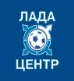 550021-6 (+15)152  СШОР-12 «Лада»-2010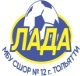 530213-10 (+3)93  ЦПФ Лада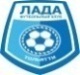 522110-10 (0)84  Торпедо-1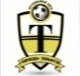 521216-12 (+4)75   ФШ Галактикос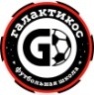 511313-13 (0)46  Торпедо-250051-23 (-22)0